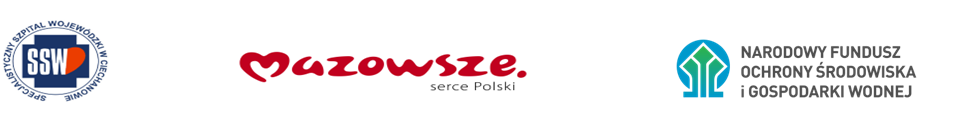 Załącznik nr 4- zobowiązanie podmiotudotyczy postępowania znak. ZP/2501/51/24 – Zaprojektowanie i wykonanie robót budowlanych w ramach projektu pn. „Zwiększenie efektywności energetycznej budynków należących do Specjalistycznego Szpitala Wojewódzkiego w Ciechanowie”.Projekt współfinasowany:•	Ze środków Narodowego Funduszu Ochrony Środowiska i Gospodarki Wodnej w ramach programu priorytetowego nr 3.4.1 Budownictwo Energooszczędne Część 1) Zmniejszenie zużycia energii w budownictwie.•	Ze środków Samorządu Województwa Mazowieckiego, w ramach dotacji celowej.Dane podmiotu udostępniającego zasoby                                                          Zobowiązanie  podmiotu o oddaniu Wykonawcy swoich zasobów dotyczących: 1sytuacji ekonomicznej zdolności zawodowejZobowiązuję/zobowiązujemy się do oddania do dyspozycji Wykonawcy:niezbędnych zasobów na potrzeby wykonania zamówienia publicznego na Zaprojektowanie i wykonanie robót budowlanych w ramach projektu pn. „Zwiększenie efektywności energetycznej budynków należących do Specjalistycznego Szpitala Wojewódzkiego w Ciechanowie”. w związku  z powołaniem się na te zasoby  w celu spełniania warunku udziału w postępowaniu przez Wykonawcę  dotyczących sytuacji finansowej/zdolności zawodowych1.W związku z powyższym informujemy: 21 niewłaściwe skreślić2  prosimy o przedstawienie informacji w kol. 2Pełna nazwa:Adres:Pełna nazwa:Adres:Zakres zasobów udostępnianych WykonawcySposób i okres udostępniania zasobów przy wykonaniu zamówieniaZrealizujemy  usługi/roboty budowlane  w wymienionym  zakresiekwalifikowany podpis elektroniczny 